Hearing Aid Aptitude Test
Distance Learning Programme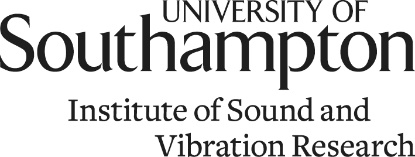 Applicants in Employment with:
All applicants must have GCSE English Language and Mathematics at Grade C or above 
(or equivalent); or an IELTS score of 7 (IELTS 7 overall, with at least 6.5 in each area). Recognised Audiology qualification with completion of practice placement:BSc Audiology/BSc Healthcare Science (Audiology) including successful completion of the practice placement Individual Record of Clinical Practice (IRCP) orMSc Audiology including successful completion of the practice placement IRCP 
or the British Academy of Audiologists (BAA) Certificate of Audiological Competence (CAC) 
or Higher Training Scheme (HTS).orRecognised Audiology qualification without completion of the IRCP, CAC or HTS:BTEC/NVQ MPPM + BAAT Parts I & II
MSc Audiology (with no placement)
Post Graduate Diploma in AudiologyPlease ensure you complete each section of the form and collate all necessary documents before submitting your application form. All applicants must submit: Registration FormCriminal Convictions FormHealth Declaration FormClinical Reference FormAn up to date CVEvidence of CPD (1 or 2 page description of recent activities)Plus the Visiting Student Application Form (available on the website)Please email your complete application to visitingstudents.fee@soton.ac.uk.  Registration FormCriminal Convictions Form


* If you have lived at this address for less than 5 years, please give full details of any addresses at which you have lived in the past 5 years, on the next page.Statement 1: I have read and understood the ISVR Admissions Procedure on Criminal Records Checks. I consent to checks as described in that document. I understand that my application to, or enrolment on, the programme to which I am currently applying may be terminated at any stage on disclosure of a criminal record or offence if it is judged unsatisfactory, following the procedures described in that document:Signed_______________________________________	Date____________________________ Statement 2: I understand that I must inform the ISVR immediately if my status regarding the below statements changes after making this declaration while I am an applicant to, or student of, the programme to which I am currently applying:Signed_______________________________________	Date____________________________ 
If a declaration is made, this section will be destroyed once a final decision has been reached.Declaration: 
You must tick the box if any of the following statements apply to you. This applies even if you have previously been advised not to declare them (because audiology is exempt from the Rehabilitation of Offenders Act, 1974)I have a criminal conviction I have a ‘spent’ criminal conviction I have been charged with a criminal offence (including motoring offences)I have a caution (including a verbal caution), reprimand or warningI have a bind-over order I am serving a prison sentence for a criminal convictionI have been listed as being unsuitable to work with children or vulnerable adults(e.g. by the Police or Department for Children School and Families)I have been disciplined by a professional organisation, regulator or employerI have a civil proceeding made against me. If you are in any doubt as to whether you have something to declare, you must take advice from an appropriate person, for example the Course Coordinator.If you enter a tick in the box you will not be automatically excluded from the programme.Statement 3. General. I declare that the statements I have made, and information I have provided, are accurate and true to the best of my knowledge and belief and that no material information has been omitted. I understand that a failure to declare any of the above may result in my exclusion from placement or the termination of my enrolment:Signed_______________________________________	Date____________________________ 5 Year Address HistoryHealth Declaration Form

To be completed by the Applicant:To be completed by Employer, Placement Supervisor or Medical Expert:
Declaration of HealthTo the best of my knowledge, I can confirm that the health of the candidate will allow them to perform their duties as a Hearing Aid Audiologist without risk to themselves or the public/patients/clients. Signed_______________________________________	Date____________________________ Employer Reference Form
The person named below has applied for the Hearing Aid Aptitude Test (HAAT) distance learning programme at the University of Southampton.  In order to determine their eligibility for the programme please complete the reference document below. Eligibility for the Hearing Aid Aptitude Test (HAAT) distance learning programme at the University of Southampton requires confirmation of the candidate’s clinical competency in the areas listed below.  Please indicate whether the competencies were/are met by the candidate during their employment with your organisation/in their current role:Please comment on the candidate’s suitability to complete the programme they have applied for:___________________________________________________________________________________________________________________________________________________________________________________________________________________________________________________Signed: ......................................................    Position: ....................................................Date: ..........................................................If you have any questions please contact visitingstudents.fee@soton.ac.uk NameAddressDate of BirthJob title (if applicable)Organisation (if applicable)NationalityTelephone numberEmail addressDate of course 26 June 2017 Special requirements I have a DBS certificate 
that is less than 3 years old
(delete statements as appropriate)Yes, I have enclosed a copy of my certificate         No, but my employer will arrange this for me and I will send you a copy at a later date No, please contact me to arrange a DBS check  Course Fees (delete statements as appropriate)I am paying for the course My employer is paying for the course
Course payments can be made online: http://go.soton.ac.uk/89p£350 full fee
£315 discounted fee (10% discount):For Alumni of the University of Southampton, ormembers of Staff from a Clinical Placement centre 
that hosts Southampton Audiology students 
NameAddressPost CodeDate of Birth Time at this address* (mm/yy)NamePrevious Address 1Post CodeFrom (mm/yy)To (mm/yy)Previous Address 2Post CodeFrom (mm/yy)To (mm/yy)NamePrevious Address 3Post CodeFrom (mm/yy)To (mm/yy)NameWork/ Placement AddressPost CodePost HeldNameWork/ Placement AddressPost CodeTelephone Post HeldRelationship to candidateCandidate Name:Employer:Job Title:Band:Dates employed: From:                                      To:Department:The Candidate demonstrates clinical competence in the following areas: Competency achieved  Competency not achievedUse of effective communication skills in order to interview, instruct, debrief, discuss management options linked to goals and counsel new and existing adult auditory rehabilitation patients and where appropriate their communication partners. Effective use of outcome measures and/or goal setting tools with new and existing adult auditory rehabilitation patients and where appropriate their communication partners. The Candidate demonstrates clinical competence in the following areas: Competency achieved  Competency not achievedDemonstrates safe and effective selection, completion and interpretation of routine audiological tests including: otoscopy, pure tone audiometry, uncomfortable loudness levels,  tympanometry, acoustic reflexes and impression taking. Integrates test results, questionnaire response and other information in order to inform management strategy.Identifies appropriate onward referral, considers the type and timescale of ongoing appointments, provides appropriate information and material to patients and demonstrates accurate record keeping. Evaluates, selects, fits and verifies Hearing aids using appropriate techniques such as subjective hearing aid checks, hearing aid test box measurements, real ear measurements, impression taking and earmould modification techniques.  Integrates findings and involves patients in decision making and fine tuning.  Demonstrates, instructs and advises patients on handling, operation, use and management of devices. 